Tweedaagse, intensieve Masterclass – 7 en 8 november 2019De Essentie van Psychotherapie  Docenten:  Moniek Thunnissen & Maurits Nijs 
Gastdocent: Manon GrijzenIntensieve tweedaagse cursus, inclusief overnachting op een prachtige locatiePersoonlijke begeleiding (één-op-één); eigen casusErvaren docenten in een multidisciplinair team; interactief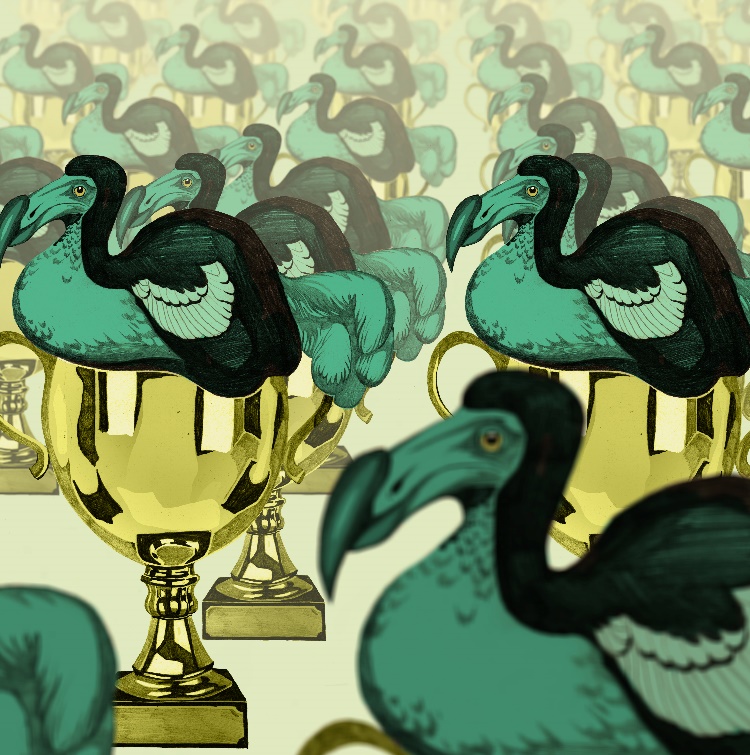 Nieuwste wetenschappelijke inzichten & kernvaardigheden psychotherapieKorting leden PsyXpert (ca. 20%)Inclusief boek ‘De Essentie van Psychotherapie’ ---Accreditatie (editie 2018 had 12 PE-punten) aangevraagd bij:NVvP (Psychiaters)FGZPT (Klinisch (neuro-)psychologen)NVP Kwaliteitsregister Psychotherapie (Psychotherapeuten BIG)(Editie 2018 had 13 PE-punten toegekend door:)NIP Register Eerstelijnspsychologie (Eerstelijns psychologen)Ook belangrijk voor GZ-psychologen en andere behandelaren in de GGz!Waarom deze Masterclass?
In alle geledingen van de GGZ zijn psychotherapeutische vaardigheden essentieel. Ook, en misschien wel voornamelijk, bij de behandeling van patiënten met complexe problemen, zoals die in de GGZ vaak voorkomen. Dan kunnen wij niet terugvallen op eenvoudige protocollaire behandelingen, maar moeten wij teruggaan naar de essentie van psychotherapie. Wat is die essentie? Wat zijn de nieuwe ontwikkelingen? Wat leren ons de meest moderne en veranderende opvattingen over psychopathologie? En wat hebben die opvattingen voor klinische implicaties bijvoorbeeld op de thema’s die wij zullen behandelen: het eerste gesprek, het betrekken van het systeem, diagnostiek, selectie en indicatie, psychotherapie gecombineerd met farmacotherapie, motivatie, mentaliseren, werken met weerstand en tegenoverdracht?Hoe kunnen deze nieuwe inzichten onze klinische praktijk verbeteren? Op deze vragen wordt in deze masterclass gepoogd een antwoord te formuleren. Na telkens een korte theoretische kaderstelling gaat u aan de slag met oefenen van vaardigheden.Welke attitude moet een hedendaags psychiater, psychotherapeut, klinisch psycholoog zich eigen maken om tot de meest effectieve behandelaren te behoren? Hoe kan je als professional in het krachtenveld van een sterk veranderende GGZ op een zinvolle en bevlogen manier je werk blijven doen? Over welke kernvaardigheden moet je beschikken om vandaag de dag een up-to-date excellente behandelaar te zijn? Hoe houd je jezelf gezond?  Hoe zet je je psychotherapeutische vaardigheden in bij de verschillende rollen die je als expert in een netwerk-GGZ (coach, consulent, onderhandelaar, medebehandelaar, regiebehandelaar) te vervullen krijgt?De Masterclass
Deze intensieve, tweedaagse Masterclass - gebaseerd op het gelijknamige boek van Moniek Thunnissen en Maurits Nijs - geeft antwoord op deze vragen. In de Masterclass gaan we, individueel en in kleine groepen, aan de slag. In rollenspelen, deels met een acteur, oefenen we verschillende vaardigheden van diagnostiek en behandeling. Met een aantal experts op het gebied van motiveren, mentaliseren en het werken met de therapeutische relatie behandelen we de casuïstiek van de deelnemers en gaan we op zoek naar nieuwe inspiratie en plezier in het uitdagende vak van professional in de GGz. De deelnemers werken aan hun eigen casus, en worden voorafgaande aan, tijdens en na de masterclass begeleid door de beide hoofddocenten Moniek Thunnissen en Maurits Nijs.Voor psychiaters, klinisch psychologen, psychotherapeuten, GZ-psychologen en andere GGZ-behandelaren.
Accreditatie aangevraagd (12 PE-punten) voor NVvP, FGZPT, NVP en NIP-Eerstelijns psychologen.Over de MasterclassVoor wie: Psychiaters, Klinisch Psychologen, Psychotherapeuten (BIG), Eerstelijns psychologen (NIP), GZ-psychologen en andere GGZ-behandelaren Kosten: Leden van PsyXpert betalen € 995,-. Niet-leden betalen voor deelname €1.195,-. (Prijzen zijn voor het gehele programma inclusief BTW, een hotelovernachting, parkeerkosten en ontbijt-, lunch- en dinerkosten.). Vroege inschrijvers ontvangen 10% korting. 
Inschrijven via www.psyxpert.nl.Accreditatie aangevraagd voor 12 nascholingsuren bij de NVvP, FGZPT en NVP Kwaliteitsregister Psychotherapie. Voor 13 PE-punten aangevraagd bij NIP Register Eerstelijns psychologie.Leerdoelen:Na het volgen van de masterclass: Heeft u uw algemene psychotherapeutische vaardigheden verbeterd; Bent u in staat te werken met de therapeutische relatie in de verschillende fasen van de behandeling;Weet u derden op de juiste wijze te betrekken bij de behandeling (zoals het systeem van de patiënt);Bent u in staat om diagnostiek op een helende manier in te zetten;Kunt u motiveren en mentaliseren;Weet u hoe te werken met (tegen)overdracht en goede zorg voor uzelf. Persoonlijke begeleiding
N.B. Voorafgaand aan de masterclass hebben de cursisten één-op-één overleg met een van de docenten. Doel hiervan is het opstellen van persoonlijke leerdoelen. Elke deelnemer bereidt een casus voor die hij/zij meeneemt naar de masterclass als oefenmateriaal. Deze persoonlijke casus wordt gedurende de masterclass verder uitgewerkt. Daarbij wordt het gehele therapieproces doorlopen en komt elke fase van het proces aan bod. Aldus kunnen de concrete behandeldoelen snel en efficiënt worden bereikt.De masterclass bestaat uit twee aaneengesloten dagen inclusief overnachting en vindt plaats op donderdag 7 en vrijdag 8 november 2019. Op beide dagen krijgt u verschillende onderwijsvormen aangeboden, zoals college/presentatie, workshops en e-learning, om tot een optimaal leerrendement te komen. Het programmaProgramma onder voorbehoudDag 1: donderdag 7 november 2019
09:00 - 09:30 Ontvangst met koffie en thee
09:30 - 11.15 Lezing: De effectiviteit van Psychotherapie / gemeenschappelijke factoren / nieuwe theorie                      over psychopathologie: mental disorders in one dimension / de behandelaar doet ertoe 
11.15 - 11.45 Pauze
11.45 - 13.00 Het eerste gesprek; centraal geleid rollenspel, 1 casus  
13:00 - 14:00 Lunchpauze 
14:00 - 15:30 Het systeem betrekken bij de behandeling  
15:30 - 16:00 Pauze 
16:00 - 17:00 Diagnostische fase 
17:00 - 17:30 Psychotherapie en medicatie
17:30 - 18:00 Pauze met snack
18:00 - 19:00 Film (fragmenten), o.a. Yalom en andere goede behandelaren aan het werk
19:00 - 21:30 Borrel en dinerDag 2: vrijdag 8 november 2019
07:45 – 08:30 Ontbijt
08:30 – 10:00 Motiveren ; theorie en rollenspel met ongemotiveerde patiënt 
10:00 – 10:30 Pauze
10:30 - 12:30 Mentaliseren; theorie en rollenspel – gastdocent: Peter Bleumer  
12:30 – 13:30 Lunchpauze
13:30 – 15:00 Werken met (tegen-)overdracht ; o.a. oefeningen en filmfragmenten 
15:00 – 15:30 Pauze
15:30 – 16:30 Hoe word en blijf ik een excellente professional
16:30 - 17:00 Take home message en evaluatie
17:00 Einde programma
Docenten Hoofddocenten:Dr. Moniek Thunnissen, Psychiater en psychotherapeut [foto]Drs. Maurits Nijs, Psychiater en psychotherapeut [foto]Gastdocent:Drs. Peter Bleumer, GZ-psycholoog en MBT-therapeut, - supervisor en –trainer (onderdeel Mentaliseren) [foto]De locatie
Bilderberg Résidence Groot Heideborgh [foto]Hogesteeg 50 3886 MA Garderen http://www.bilderberg.nl/garderen/residence-groot-heideborgh/Inschrijven [dit mag wel op meer plekken in de folder vermeld worden – OPVALLEND]
Inschrijven via: www.psyxpert.nl/bijeenkomstenLeden PsyXpert ontvangen ca. 20% korting.PsyXpert Opleidingen
PsyXpert biedt praktijkgerichte nascholing over Psychotherapie, in de vorm van een fraai kwartaaltijdschrift met hoofdartikelen, interviews, nieuws en patientverhalen, gecombineerd met geaccrediteerde e-learnings en video-interviews met toonaangevende psychotherapeuten.Door het ontwikkelen en aanbieden van geaccrediteerde nascholingen over psychotherapie wil PsyXpert bijdragen aan verdere verdieping en professionalisering van de psychotherapie. Deze Masterclass past in dit streven.